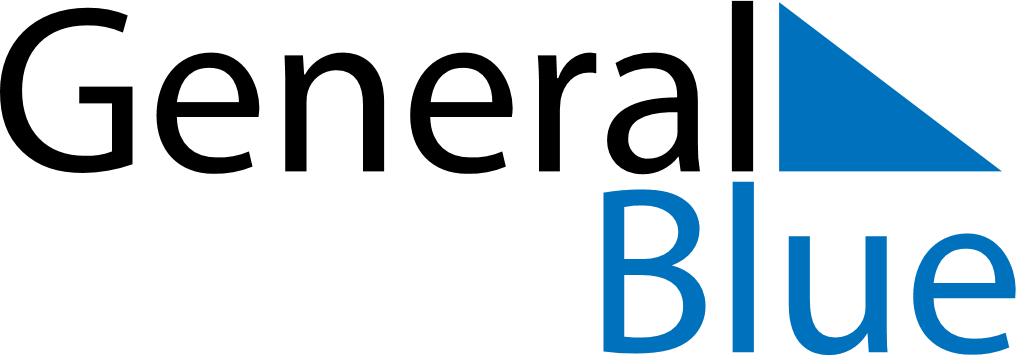 March 2018March 2018March 2018LesothoLesothoMondayTuesdayWednesdayThursdayFridaySaturdaySunday1234567891011Moshoeshoe Day1213141516171819202122232425262728293031Good Friday